2013年中考满分作文2013年眉山中考作文请从下面两道题中，任选一题作文。　　（1）现在，全国人民都在积极参与“我的中国梦”的活动，你自然也不例外。在多姿多彩的“中国梦”里，你富有个性的梦来自于各个方面，也许更多的来自于初中语文教材，来自于语文学习和实践。请把“我的      梦来自语文”补充完整后作文，挥笔展示你的梦。　　（2）作文素有语文的“半壁江山”之说而倍受关注。作文，有时令人欢欣鼓舞，有时令人头痛，同学们也可能饱尝了作文的酸甜苦辣……请结合你的体验和思考，以下面的漫画为材料写一篇作文，可选择其中一幅漫画作文，也可以选择几幅漫画作文。说明：图3的老师讲：“同学们要如实描写……”，男同学说：“上次我写了苹果有虫子，皮皱了——结果得分好低……”女同学说：“就是嘛！还是写‘又大又红又亮’比较保险……”提示与要求：（1）文体自选（诗歌除外）；若选择（2）题，要根据漫画内容，自拟标题、自选角度写作。（2）文章不少于600字，不能抄袭或套用！文章中不要暴露个人真实信息。（3）格式正确，书写工整，标点恰当，卷面整洁，尽量不出现错别字和病句。宽容（议论文）　  宽容是一种修养，更是一种美德。宽容不是胆小怕事，而是海纳百川的大度。做人要学会宽容。　　宽容如水。宽容，即原谅他人的过错，不耿耿于怀，不锱铢必较，和和气气，做个大方的人。宽容如水般的温柔，在遇到矛盾时，往往比过激的报复更有效。它似一泓清泉，款款抹去彼此一时的敌视，使人冷静、清醒。　　宽容似火。因为更进一层的宽容，不仅意味着不计较个人得失，还能用自己的爱与真诚来温暖别人的心。心平如水的宽容，已是难得；雪中送炭的宽容，更可贵，更令人感动。宽容，能融化彼此心中的冰冻，更将那股爱的热力射进对方心中。在这充满竞争的时代，人们所需要的不正是这种宽容吗？选择宽容，也就是选择了关爱和温暖，同时也选择了人生的海阔天空。　　宽容如诗。宽容是一首人生的诗。至高境界的宽容，不仅仅表现在日常生活中对某件事的处理上，而且升华为一种待人处事的人生态度。宽容的含义也不仅限于人与人之间的理解与关爱，而是对天地间所有生命的包容与博爱。　　宽容是门学问。对于小过失，小错误，你可以快乐地宽容对方。但对于大过失，大错误，就要考虑清楚。宽容并非包庇，隐瞒，而是帮助。　　当然，宽容更应是“严于律己，宽以待人”。轻易原谅自己，那不是宽容，是懦弱。“宽以待人”，也要看对象，宽容不珍惜宽容的人，是滥情；宽容不值得宽容的人，是姑息；宽容不可饶恕的人，是放纵。所以，宽容本身也是一门学问。　　因为宽容，纷繁的生活才变得纯净；因为宽容，单调的生活才显得鲜丽。宽容赋予了生命多么美丽的色彩！　　天地如此宽广，但还有比他更宽广的东西——人心。让我们学会宽容吧！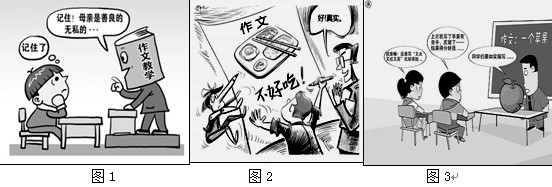 